MUHAMMED 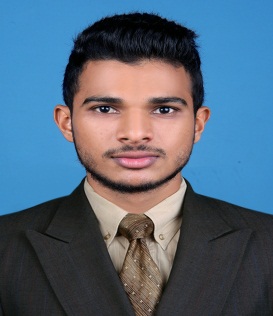 Safety OfficerContact Details:Email:  muhammed.380493@2freemail.com Mobile: Whatsapp +971504753686 / +919979971283Personal DetailsLANGUAGES KNOWN:To Speak:  English & Malayalam.To Read and Write: English, Hindi, Malayalam, Arabic. PASSPORT DETAILSDate of Issue:         10thDec 2015Date of Expiry:       09th Dec 2025          To seek a challenging position in where I can utilize my skill experience to the optimum and a part of team that dynamically works towards the growth of the organization and enrich professional skill.NEBOSH International General Certificate IGC IGC II GC IIIIOSH Managing Safety(UK)Industrial Safety DiplomaPermit to Work, Environment Safety, Personnel Protective Equipment  Scaffolding, Work at heightGraduation in B.com (Course Completed)  University of Calicut  Plus, Two (Higher Secondary Education)  Ansar Junior College – class of 201010th From Central Board of Secondary Education Vidyaprakash Public School – class of 2008First Aid Training Program from RED CROSS, CalicutPee  Kay Steel Castings  Pvt LtdCalicut, KeralaRole: Safety TraineePeriod:27th March 2017 ~ 31st July 2017                              (Four Months)      Duties & Responsibilities:To Carry Out Safety Induction for Workers and Visitors in Site. Monitoring Work Site Activities and PPE.Suggest and Try to Eliminate Unsafe Acts and Unsafe Condition. Inspection of Permit Work System.Inspect the Welfare Facilities of Employees.Accident/Incident Reports Submission.Monitoring and Maintain Good Housekeeping Practices on Site.Energetic, dynamic & sincere person with outstanding skills.Goal oriented, Problem solving, dependable, and flexible.Valuable knowledge of monitor and maintain inventory.I hereby declare that the above furnished information is true and Correct to the best of my knowledge and belief. If I am selected, I will discharge my duties for the well-being of the entire organization.				                                                Yours Faithfully,                                                                                                     MUHAMMED 